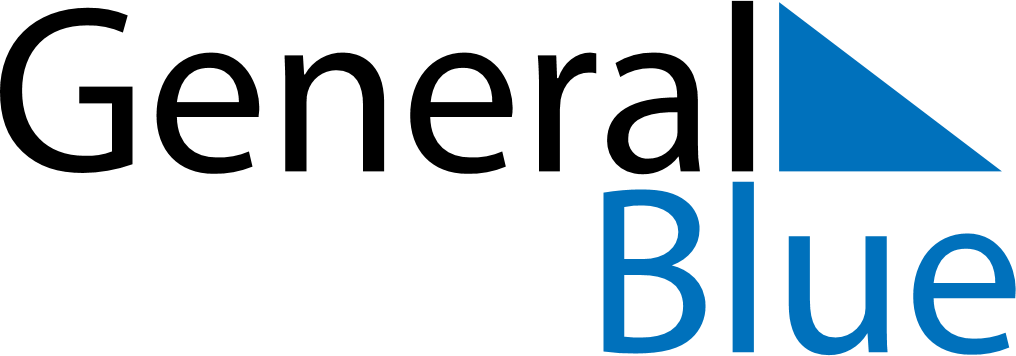 April 2019April 2019April 2019April 2019April 2019April 2019BelarusBelarusBelarusBelarusBelarusBelarusMondayTuesdayWednesdayThursdayFridaySaturdaySunday123456789101112131415161718192021Easter Sunday22232425262728Orthodox Easter2930NOTES